Injury event—place of occurrence, code (ICD-10-AM 3rd edn) ANN{.N[N]}Exported from METEOR(AIHW's Metadata Online Registry)© Australian Institute of Health and Welfare 2024This product, excluding the AIHW logo, Commonwealth Coat of Arms and any material owned by a third party or protected by a trademark, has been released under a Creative Commons BY 4.0 (CC BY 4.0) licence. Excluded material owned by third parties may include, for example, design and layout, images obtained under licence from third parties and signatures. We have made all reasonable efforts to identify and label material owned by third parties.You may distribute, remix and build on this website’s material but must attribute the AIHW as the copyright holder, in line with our attribution policy. The full terms and conditions of this licence are available at https://creativecommons.org/licenses/by/4.0/.Enquiries relating to copyright should be addressed to info@aihw.gov.au.Enquiries or comments on the METEOR metadata or download should be directed to the METEOR team at meteor@aihw.gov.au.Injury event—place of occurrence, code (ICD-10-AM 3rd edn) ANN{.N[N]}Identifying and definitional attributesIdentifying and definitional attributesMetadata item type:Data ElementShort name:Place of occurrence of external cause of injuryMETEOR identifier:268948Registration status:Health!, Superseded 28/06/2004Definition:The place where the external cause of injury, poisoning or adverse effect occurred, as represented by a code.Data Element Concept:Injury event—place of occurrenceValue Domain:Place of occurrence (ICD-10-AM 3rd edn) ANN{.N[N]}Value domain attributesValue domain attributesValue domain attributesRepresentational attributesRepresentational attributesRepresentational attributesClassification scheme:International Statistical Classification of Diseases and Related Health Problems, Tenth Revision, Australian Modification 3rd editionInternational Statistical Classification of Diseases and Related Health Problems, Tenth Revision, Australian Modification 3rd editionRepresentation class:CodeCodeData type:StringStringFormat:ANN{.N[N]}ANN{.N[N]}Maximum character length:66Data element attributes Data element attributes Collection and usage attributesCollection and usage attributesGuide for use:Admitted patient:Use External Causes of Morbidity and Mortality Place of Occurrence codes from the current edition of ICD-10-AM. Used with all ICD-10-AM external cause codes and assigned according to the Australian Coding Standards.External cause codes in the range W00 to Y34, except Y06 and Y07 must be accompanied by a place of occurrence code.External cause codes V01 to Y34 must be accompanied by an activity code.Comments:Enables categorisation of injury and poisoning according to factors important for injury control. Necessary for defining and monitoring injury control targets, injury costing and identifying cases for in-depth research.Source and reference attributesSource and reference attributesOrigin:National Health Data CommitteeNational Centre for Classification in HealthAIHW National Injury Surveillance UnitNational Data Standards for Injury Surveillance Advisory GroupRelational attributesRelational attributesRelated metadata references:Has been superseded by Injury event—place of occurrence, code (ICD-10-AM 4th edn) ANN{.N[N]}Health!, Superseded 07/12/2005
Is re-engineered from  Place of occurrence of external cause of injury, version 6, DE, NHDD, NHIMG, Superseded 01/03/2005.pdf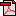  (17.1 KB)No registration statusImplementation in Data Set Specifications:Admitted patient care NMDSHealth!, Superseded 07/12/2005Implementation start date: 01/07/2005
Implementation end date: 30/06/2006
DSS specific information: To be used with ICD-10-AM external cause codes.

Injury surveillance NMDSHealth!, Superseded 07/12/2005